PO Box 39 ~ 9410 S. 355th AvenueArlington, AZ 85322623.386.2031  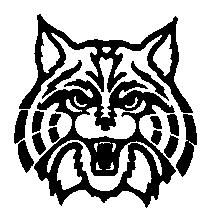 UNOFFICIALREGULAR BOARD MEETINGARLINGTON SCHOOL DISTRICT NO. 47OCTOBER 12, 2020Call to Order - The meeting was called to order by Eric Sawyer at 6 p.m. Board members present were, Scott Hansen, Dianna Workman, Tom Vanosdell and Debbie Hightower (via phone). Admin present was Chad Turner, Kathy Turner and Melanie Finchum.Pledge of Allegiance – The Pledge of Allegiance was led by Chad Turner.Invocation – The Invocation was given by Chad Turner.Call to Public – There was no public present.Approval of Minutes – Motion by Debbie Hightower and seconded by Tom Vanosdell to approve the board minutes dated September 14, 2020. Votes 5/0Approval of Vouchers – Motion by Tom Vanosdell and seconded by Scott Hansen to approve payroll vouchers #5, #6, expense vouchers 5410, 5411, 5412, 5413 and 5414. Votes: 5/0Student Activities Statement – Motion by Dianna Workman and seconded by Scott Hansen to approve the student activities statement of $8092.02. Votes: 5/0Consideration of Approval of the Annual Financial Report (AFR) – Motion by Scott Hansen and seconded by Dianna Workman to approve the AFR as presented by Kathy Turner. Votes: 5/0Policy Advisory 677 and 678 (Second Reading) – Motion by Scott Hansen and seconded by Tom Vanosdell to approve Policy Advisories 677 and 678. Votes: 5/0Consideration of Resolution Authorizing the Issuance of School Improvement Bonds, Project 2013, Series B(2020)(the Bonds) and granting Superintendent to approve the final terms to complete the financing and directing Stifel as placement agent to complete the financing – Motion by Tom Vanosdell and seconded by Dianna Workman to approve the Issuance of School Improvement Bonds, Project 2013, Series B(2020)(the Bonds) and granting Superintendent to approve the final terms to complete the financing and directing Stifel as placement agent to complete the financing. The district will sell $500,000 at this time and payoff in 3.5 years. Votes: 4/1 Abstain (D. Hightower)    Superintendent Report –-Upcoming Elections-Softball and Basketball Beginning-ADM 260/35 students still on packets-Budget Carryforward, Grant Monies and Pinnacle West Money     12.  Adjournment – Motion by Scott Hansen and seconded by Dianna Workman to              Adjourn the meeting at 6:14 p.m. due to lack of further business. Votes: 5/0SIGNATURES:_________________________		_________________________	Eric Sawyer, President			Deborah Hightower_________________________		_________________________	Scott Hansen					Tom Vanosdell_________________________	Dianna WorkmanMmf